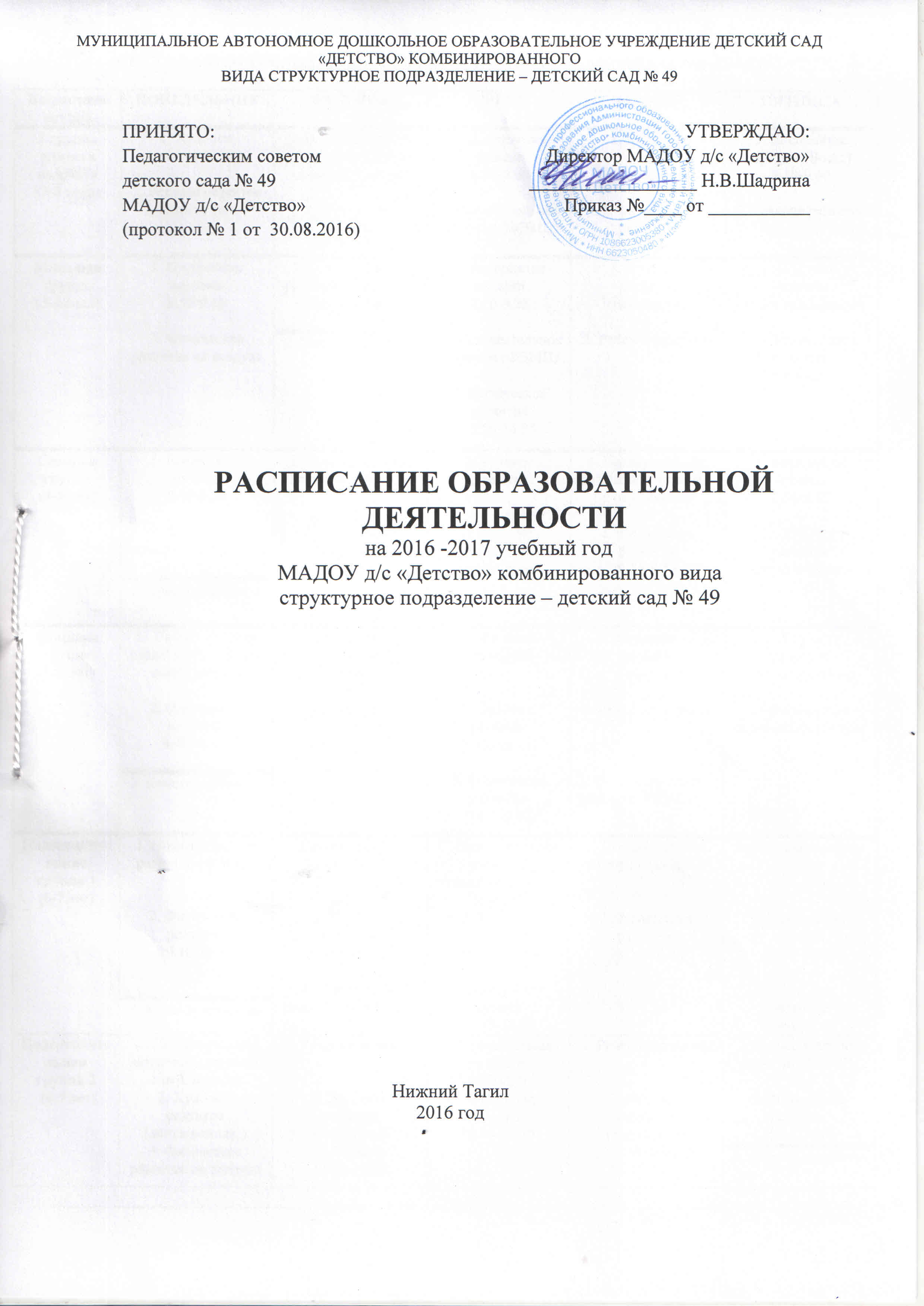 СЕТКА ЗАНИМАТЕЛЬНЫХ ДЕЛ ДЕТСКОГО САДА № 49 на учебный год 2016-2017 СОВМЕСТНАЯ ДЕЯТЕЛЬНОСТЬ ВЗРОСЛЫХ И ДЕТЕЙ В МУЗЫКАЛЬНО-ФИЗКУЛЬТУРНОМ ЗАЛЕСетка занимательных дел на 2016-2017 учебный год 2 группа раннего возраста (2-3 года)Сетка занимательных дел на 2016-2017 учебный год Младшая группа (3-4 года)Сетка занимательных дел на 2016-2017 учебный год Средняя группа (4-5 года)Сетка занимательных дел на 2016-2017 учебный год Старшая группа (5-6 лет)Сетка занимательных дел на 2016-2017 учебный год Подготовительная группа 1 (6-7 лет)Сетка занимательных дел на 2016-2017 учебный год Подготовительная группа 2 (6-7 лет)Возрастная группаПОНЕДЕЛЬНИКВТОРНИКСРЕДАЧЕТВЕРГПЯТНИЦА2 группа раннего возраста (2-3 года)1. Худ.-эст. развитие (лепка)2. Речевое развитие (развитие речи)1.Познавательное развитие (ознакомл. с окруж. миром)2. Физическое развитие15.50-16.101. Восприятие музыки8.50-9.00 2. Познавательное развитие (ФЭМП)1. Худ.-эст. развитие (рисование)2. Физическое развитие 15.50-16.101. Восприятие музыки (Восп.)8.50-9.002. Речевое развитиеМладшая группа(3-4 года)1. Восприятие музыки8.50-9.052. Физическое развитие на воздухе1.Познавательное развитие (ознакомл. с окруж. миром)1. Восприятие музыки9.10-9.252.  Познавательное развитие (ФЭМП)3. Физическое развитие 15.50-16.051. Худ.-эст. развитие (рисование)2. Речевое развитие1. Худ.-эст. развитие (лепка/аппликация)2. Физическое развитие9.10-9.25Младшая группа(3-4 года)1. Восприятие музыки8.50-9.052. Физическое развитие на воздухе2. Конструирование1. Восприятие музыки9.10-9.252.  Познавательное развитие (ФЭМП)3. Физическое развитие 15.50-16.051. Худ.-эст. развитие (рисование)2. Речевое развитие1. Худ.-эст. развитие (лепка/аппликация)2. Физическое развитие9.10-9.25Средняя группа(4-5 лет)1. Восприятие музыки9.10-9.302. Физическое развитие на воздухе1. Познавательное развитие (ФЭМП) 2. Физическое развитие9.35-9.55 1. Речевое развитие2.  Худ.-эст. развитие (рисование)1. Познавательное развитие (ознакомл. с окр. миром)2. Физическое развитие9.35-9.551. Восприятие музыки9.35-9.552.  Худ.-эст. развитие(лепка/апплик.)Средняя группа(4-5 лет)3. Конструирование1. Познавательное развитие (ФЭМП) 2. Физическое развитие9.35-9.55 1. Речевое развитие2.  Худ.-эст. развитие (рисование)1. Познавательное развитие (ознакомл. с окр. миром)2. Физическое развитие9.35-9.551. Восприятие музыки9.35-9.552.  Худ.-эст. развитие(лепка/апплик.)Старшая группа (5-6 лет)1.  Познавательное развитие (ознакомл. с окр. миром)2. Физическое развитие9.40-10.051. Восприятие музыки9.00-9.252. Худ.-эст. развитие (рисование)1. Речевое развитие2. Худ.-эст. развитие (рисование)3. Физическое развитие9.40-10.051. Восприятие музыки9.00-9.252. Речевое развитие3. Познавательное развитие (ФЭМП)1. Худ.-эст. развитие (лепка/апплик.)2. Физическое развитие на воздухеСтаршая группа (5-6 лет)3. Конструирование1. Восприятие музыки9.00-9.252. Худ.-эст. развитие (рисование)1. Речевое развитие2. Худ.-эст. развитие (рисование)3. Физическое развитие9.40-10.051. Восприятие музыки9.00-9.252. Речевое развитие3. Познавательное развитие (ФЭМП)1. Худ.-эст. развитие (лепка/апплик.)2. Физическое развитие на воздухеПодготовительная группа 1лет)1. Познавательное развитие (ФЭМП)2. Физическое развитие 10.10-10.401. Речевое развитие2. Худ.-эст. развитие (рисование)3.  Физическое развитие на воздухе1.  Познавательное развитие (ознакомл. с окр. миром)2. Худ.-эст. развитие (лепка/апплик.)3. Восприятие музыки11.35-12.051. Познавательное развитие (ФЭМП) 2. Физическое развитие10.10-10.401. Речевое развитие2. Восприятие музыки11.35-12.053. Худ.-эст. развитие (рисование)Подготовительная группа 1лет)3. Конструирование1. Речевое развитие2. Худ.-эст. развитие (рисование)3.  Физическое развитие на воздухе1.  Познавательное развитие (ознакомл. с окр. миром)2. Худ.-эст. развитие (лепка/апплик.)3. Восприятие музыки11.35-12.051. Познавательное развитие (ФЭМП) 2. Физическое развитие10.10-10.401. Речевое развитие2. Восприятие музыки11.35-12.053. Худ.-эст. развитие (рисование)Подготовительная группа 2лет)1.  Познавательное развитие (ознакомл. с окр. миром)2. Худ.-эст. развитие (лепка/апплик.)3. Физическое развитие на воздухе1. Речевое развитие2.  Худ.-эст. развитие (рисование)3. Музыка11.35-12.051.Познавательное развитие (ФЭМП)2. Физическое развитие 10.10-10.401. Речевое развитие2. Худ.-эст. развитие (рисование)3. Музыка11.35-12.051. Познавательное развитие (ФЭМП)2. Физическое развитие10.10-10.40Подготовительная группа 2лет)1.  Познавательное развитие (ознакомл. с окр. миром)2. Худ.-эст. развитие (лепка/апплик.)3. Физическое развитие на воздухе1. Речевое развитие2.  Худ.-эст. развитие (рисование)3. Музыка11.35-12.051.Познавательное развитие (ФЭМП)2. Физическое развитие 10.10-10.401. Речевое развитие2. Худ.-эст. развитие (рисование)3. Музыка11.35-12.053. КонструированиеГРУППЫГРУППЫПОНЕДЕЛЬНИКПОНЕДЕЛЬНИКВТОРНИКВТОРНИКСРЕДАСРЕДАЧЕТВЕРГПЯТНИЦАУТРЕННЯЯ ГИМНАСТИКАУТРЕННЯЯ ГИМНАСТИКАУТРЕННЯЯ ГИМНАСТИКАУТРЕННЯЯ ГИМНАСТИКАУТРЕННЯЯ ГИМНАСТИКАУТРЕННЯЯ ГИМНАСТИКАУТРЕННЯЯ ГИМНАСТИКАУТРЕННЯЯ ГИМНАСТИКАУТРЕННЯЯ ГИМНАСТИКАУТРЕННЯЯ ГИМНАСТИКАСРЕДНЯЯСРЕДНЯЯ8.008.008.008.008.008.008.008.00СТАРШАЯ СТАРШАЯ 8.108.108.108.108.108.108.108.10ПОДГОТОВИ-ТЕЛЬНАЯ 1ПОДГОТОВИ-ТЕЛЬНАЯ 18.208.208.208.208.208.208.208.20ПОДГОТОВИ-ТЕЛЬНАЯ 2ПОДГОТОВИ-ТЕЛЬНАЯ 28.308.308.308.308.308.308.308.30СОВМЕСТНАЯ ДЕЯТЕЛЬНОСТЬ ВЗРОСЛЫХ И ДЕТЕЙСОВМЕСТНАЯ ДЕЯТЕЛЬНОСТЬ ВЗРОСЛЫХ И ДЕТЕЙСОВМЕСТНАЯ ДЕЯТЕЛЬНОСТЬ ВЗРОСЛЫХ И ДЕТЕЙСОВМЕСТНАЯ ДЕЯТЕЛЬНОСТЬ ВЗРОСЛЫХ И ДЕТЕЙСОВМЕСТНАЯ ДЕЯТЕЛЬНОСТЬ ВЗРОСЛЫХ И ДЕТЕЙСОВМЕСТНАЯ ДЕЯТЕЛЬНОСТЬ ВЗРОСЛЫХ И ДЕТЕЙСОВМЕСТНАЯ ДЕЯТЕЛЬНОСТЬ ВЗРОСЛЫХ И ДЕТЕЙСОВМЕСТНАЯ ДЕЯТЕЛЬНОСТЬ ВЗРОСЛЫХ И ДЕТЕЙСОВМЕСТНАЯ ДЕЯТЕЛЬНОСТЬ ВЗРОСЛЫХ И ДЕТЕЙСОВМЕСТНАЯ ДЕЯТЕЛЬНОСТЬ ВЗРОСЛЫХ И ДЕТЕЙ2 РАННЯЯ ГРУППА(2-3 ГОДА)ФИЗИЧЕСКОЕ РАЗВИТИЕ 15.50-16.10ФИЗИЧЕСКОЕ РАЗВИТИЕ 15.50-16.10ВОСПРИЯТИЕ МУЗЫКИ8.50-9.00ВОСПРИЯТИЕ МУЗЫКИ8.50-9.00ФИЗИЧЕСКОЕ РАЗВИТИЕ15.50-16.10ФИЗИЧЕСКОЕ РАЗВИТИЕ15.50-16.10ВОСПРИЯТИЕ МУЗЫКИ8.50-9.00МЛАДШАЯ ГРУППА (3-4 ГОДА)ВОСПРИЯТИЕ МУЗЫКИ8.50-9.00ВОСПРИЯТИЕ МУЗЫКИ8.50-9.00ВОСПРИЯТИЕ МУЗЫКИ9.10-9.25ФИЗИЧЕСКОЕ РАЗВИТИЕ 15.50-16.10ВОСПРИЯТИЕ МУЗЫКИ9.10-9.25ФИЗИЧЕСКОЕ РАЗВИТИЕ 15.50-16.10ФИЗИЧЕСКОЕ РАЗВИТИЕ9.10-9.25СРЕДНЯЯ(4-5ЛЕТ)ВОСПРИЯТИЕ МУЗЫКИ9.10-9.30ВОСПРИЯТИЕ МУЗЫКИ9.10-9.30ФИЗИЧЕСКОЕ РАЗВИТИЕ9.35-9.55ФИЗИЧЕСКОЕ РАЗВИТИЕ9.35-9.55ФИЗИЧЕСКОЕ РАЗВИТИЕ9.35-9.55ФИЗИЧЕСКОЕ РАЗВИТИЕ9.35-9.55ВОСПРИЯТИЕ МУЗЫКИ9.35-9.55СТАРШАЯ (5-6 ЛЕТ)ФИЗИЧЕСКОЕ РАЗВИТИЕ9.40-10.05ФИЗИЧЕСКОЕ РАЗВИТИЕ9.40-10.05ВОСПРИЯТИЕ МУЗЫКИ9.00-9.25ВОСПРИЯТИЕ МУЗЫКИ9.00-9.25ФИЗИЧЕСКОЕ РАЗВИТИЕ9.40-10.05ФИЗИЧЕСКОЕ РАЗВИТИЕ9.40-10.05ВОСПРИЯТИЕ МУЗЫКИ9.00-9.25ВОСПРИЯТИЕ МУЗЫКИ9.00-9.25ПОДГОТОВИТЕЛЬНАЯ 1 (6-7 ЕТ)ФИЗИЧЕСКОЕ РАЗВИТИЕ10.10-10.40ФИЗИЧЕСКОЕ РАЗВИТИЕ10.10-10.40ВОСПРИЯТИЕ МУЗЫКИ11.35-12.05ВОСПРИЯТИЕ МУЗЫКИ11.35-12.05ФИЗИЧЕСКОЕ РАЗВИТИЕ10.10-10.40ФИЗИЧЕСКОЕ РАЗВИТИЕ10.10-10.40ВОСПРИЯТИЕ МУЗЫКИ11.35-12.05ПОДГОТОВИТЕЛЬНАЯ 2(6-7 ЛЕТ)ВОСПРИЯТИЕ МУЗЫКИ11.35-12.05ВОСПРИЯТИЕ МУЗЫКИ11.35-12.05ФИЗИЧЕСКОЕ РАЗВИТИЕ 10.10-10.40ФИЗИЧЕСКОЕ РАЗВИТИЕ 10.10-10.40ВОСПРИЯТИЕ МУЗЫКИ11.35-12.05ВОСПРИЯТИЕ МУЗЫКИ11.35-12.05ФИЗИЧЕСКОЕ РАЗВИТИЕ10.10-10.40ПонедельникРечевое развитие (развитие речи)Художественно-эстетическое развитие (лепка)ВторникПознавательное развитие (ознакомление с окружающим миром)Физическое развитие15.50-16.10СредаХудожественно-эстетическое развитие (музыка)8.50-9.00Познавательное развитие (ФЭМП)ЧетвергХудожественно-эстетическое развитие (рисование)Физическое развитие15.50-16.10ПятницаХудожественно-эстетическое развитие (музыка)8.50-9.00Речевое развитие (развитие речи)ПонедельникХудожественно-эстетическое развитие (музыка)8.50-9.05Физическое развитие на воздухеВторникПознавательное развитие (ознакомление с окружающим миром)ВторникХудожественно-эстетическое развитие (конструктивно-модельная деятельность)СредаХудожественно-эстетическое развитие (музыка)9.10-9.25Познавательное развитие (ФЭМП)Физическое развитие 15.50-16.05ЧетвергХудожественно-эстетическое развитие (развитие речи)Художественно-эстетическое развитие (рисование)ПятницаХудожественно-эстетическое развитие (лепка/аппликация)Физическое развитие 9.10-9.25ПонедельникХудожественно-эстетическое развитие (музыка)9.10-9.30Физическое развитие на воздухеПонедельникХудожественно-эстетическое развитие (конструктивно-модельная деятельность)ВторникПознавательное развитие (ФЭМП)Физическое развитие9.35-9.55  СредаРечевое развитие (развитие речи)Художественно-эстетическое развитие (рисование)ЧетвергПознавательное развитие (ознакомление с окружающим миром)Физическое развитие9.35-9.55ПятницаХудожественно-эстетическое развитие (музыка)9.35-9.55Художественно-эстетическое развитие (лепка/аппликация)ПонедельникПознавательное развитие (ознакомление с окружающим миром)Физическое развитие9.40-10.05ПонедельникХудожественно-эстетическое развитие (конструктивно-модельная деятельность)ВторникХудожественно-эстетическое развитие (музыка)9.00-9.25Художественно-эстетическое развитие (рисование)СредаРечевое развитие (развитие речи)Художественно-эстетическое развитие (рисование)Физическое развитие 9.40-10.05ЧетвергХудожественно-эстетическое развитие (музыка)9.00-9.25Речевое развитие (развитие речи)Познавательное развитие (ФЭМП)ПятницаХудожественно-эстетическое развитие (лепка/аппликация)Физическое развитие на воздухеПонедельникПознавательное развитие (ФЭМП)Физическая культура10.10-10.40ПонедельникХудожественно-эстетическое развитие (конструктивно-модельная деятельность)ВторникРечевое развитие (развитие речи)Художественно-эстетическое развитие (рисование)Физическое развитие на воздухеСредаПознавательное развитие (ознакомление с окружающим миром)Художественно-эстетическое развитие (лепка/аппликация))Художественно-эстетическое развитие (музыка)11.35-12.05ЧетвергПознавательное развитие (ФЭМП)Физическое развитие10.10-10.40ПятницаРечевое развитие (развитие речи)Художественно-эстетическое развитие (музыка)11.35-12.05Художественно-эстетическое развитие (рисование)ПонедельникПознавательное развитие (ознакомление с окружающим миром)Художественно-эстетическое развитие (лепка/аппликация)Физическая культура на воздухеВторникРечевое развитие (развитие речи)Художественно-эстетическое развитие (музыка)11.35-12.05 СредаПознавательное развитие (ФЭМП)Физическое развитие 10.10-10.40ЧетвергРечевое развитие (развитие речи)Художественно-эстетическое развитие (рисование)Музыка11.35-12.05ПятницаПознавательное развитие (ФЭМП)Физическое развитие10.10-10.40ПятницаХудожественно-эстетическое развитие (конструктивно-модельная деятельность)